Реквізити навчальної дисципліниПрограма навчальної дисципліниОпис навчальної дисципліни, її мета, предмет вивчання та результати навчанняМета вивчення навчальної дисципліни. Метою дисципліни є формування у студентів уявлення про сучасні концепції кримінального процесуального доказування; ознайомлення із актуальними проблемами судової практики в контексті оцінки доказів на предмет їх належності, достовірності, допустимості; вироблення навичок доказування в залежності від стадій судочинства та особливих порядків кримінального провадження.Основні завдання спрямовані на поглиблення наступних компетентностей: загальних: Здатність до абстрактного мислення, аналізу та синтезу під час вироблення правової позиції в юридичному спорі.Здатність до пошуку, оброблення та аналізу інформації з різних процесуальних джерел.Здатність розробляти проекти та управляти ними.Здатність приймати обґрунтовані рішення під час аналізу матеріалів судової справи (досудового провадження), заперечень та аргументів опонентів в юридичному спорі.фахових: Здатність аналізувати та оцінювати вплив Конвенції про захист прав людини та основоположних свобод, а також практики Європейського суду з прав людини на розвиток правозастосування в Україні.Здатність обґрунтовувати та мотивувати правові рішення, давати розгорнуту юридичну аргументацію в юридичному спорі.Здатність застосовувати знання та розуміння основних засад (принципів) та процедур судочинства в Україні.Здатність застосовувати міждисциплінарний підхід в оцінці правових явищ та правозастосовній діяльності. Здатність ухвалювати рішення у ситуаціях, що вимагають системного, логічного та функціонального тлумачення норм права, а також розуміння особливостей практики їх застосування.Очікувані результати навчання, які поглиблюються внаслідок опанування навчальної дисципліни:Обґрунтовано формулювати свою правову позицію, вміти опонувати, оцінювати докази та наводити переконливі аргументи в юрисдикційному спорі.Дискутувати зі складних правових проблем, пропонувати і обґрунтовувати варіанти їх розв’язання як на досудовій стадії вирішення спору, так і під час розгляду справи по суті в судах різних інстанцій.Оцінювати достовірність, достатність та належність інформації та надійність процесуальних джерел її отримання, ефективно опрацьовувати та у належний спосіб використовувати інформацію для проведення практичної діяльності.Використовувати передові знання і методики у процесі правотворення та правозастосування інститутів публічного та приватного права і кримінальної юстиції.Обґрунтовувати правову позицію на різних стадіях правозастосування.Мати практичні навички розв’язання проблем, пов’язаних з реалізацією процесуальних функцій суб’єктів правозастосування в залежності від виду юрисдикцій та стадій судочинства.Інтегрувати необхідні знання та розв’язувати складні задачі правозастосування у різних сферах професійної діяльності.Пререквізити та постреквізити дисципліни (місце в структурно-логічній схемі навчання за відповідною освітньою програмою)Навчальна дисципліна «Теорія і практика доказування в кримінальному провадженні» базується на знаннях, отриманих студентом з курсів «Право на справедливий суд», «Правотворення та правозастосування», а також «Кримінальне право. Загальна частина», «Кримінальне право. Особлива частина», «Кримінальне процесуальне право», які вивчаються на бакалаврському рівні вищої освіти.Зміст навчальної дисципліниТема 1. Загальні засади теорії доказів. Доказове право в системі кримінально-процесуального права. Теорія доказів в історичних формах (видах) кримінального процесу. Значення теорії доказів для практичної діяльності сторін процесу і суду. Компаративістський аналіз доказового права зарубіжних країни. Тема 2. Предмет доказування та його межі.Поняття, види і значення предмету доказування в кримінальному провадженні. Структура предмету доказування в кримінальному провадженні. Характеристика окремих елементів предмету доказування. Межі доказування. Кримінальне право і доказування. Предмет доказування на різних стадіях кримінального провадження. Тема 3. Поняття, властивості доказів.Поняття доказу. Юридичні властивості доказу. Допустимість доказу. Правила, що визначають допустимість доказу. Визнання доказів недопустимими. Належність доказу. Достовірність доказу. Достатність доказів. Тема 4. Класифікація доказів.Класифікація доказів: докази особисті (надходять від фізичних осіб), речові, документальні (інформація, що надходить від предметів, документів); докази первісні і похідні; докази прямі і непрямі; докази обвинувальні і виправдувальні. Практичне значення класифікації доказів.Тема 5. Суб’єкти кримінального процесуального доказування. Поняття суб’єктів кримінального процесуального доказування. Класифікація суб’єктів кримінального процесуального доказування і рівність прав сторін у процесі доказування. Обов’язок і тягар кримінальногопроцесуального доказування. Право сторони захисту на збір доказів. Тема 6. Процес доказування. Презумпції та преюдиції в доказуванні.Одержання доказів. Дослідження (перевірка) доказів. Оцінка доказів. Способи збирання і перевірки доказів. Поняття і зміст оцінки доказів у кримінальному провадженні. Принципи оцінки доказів: вільна оцінка доказів. Внутрішнє переконання в оцінці доказів. Фактори, які впливають на формування внутрішнього переконання осіб, що ведуть кримінальний процес.Презумпція невинуватості як основна засада доказування. Загальновідомі факти як засіб доказування. Преюдиціальні факти як засіб доказування. Факти, що презюмуються як засіб доказування. Визнані (безспірні) факти як засіб доказування.Тема 7. Характеристика процесуальних джерел доказів у кримінальному провадженні.  Показання в кримінальному провадженні. Висновок експерта як процесуальне джерело доказів. Експерт і спеціаліст у кримінальному провадженні: спільне та відмінне у їх процесуальному статусі та компетенції. Поняття «речові докази» та їх значення: зміст і форма речового доказу. Види речових доказів. Вимоги, яким має відповідати документ як доказ у кримінальному провадженні. Процесуальні гарантії повноти і достовірності протоколів процесуальних дій як джерела доказів. Тема 8. Визнання доказів недопустимими в кримінальному провадженні.Підстави, процесуальний порядок та правові наслідки визнання доказів недопустимими. Правові позиції Європейського суду з прав людини та їх значенні у визнанні доказів недопустимим. Доктрина «плоді отруєного дерева». Докази, одержані за допомогою провокації. Особливості визнання доказів недопустимим в залежності від джерела. Навчальні матеріали та ресурсиБазова література:Докази та доказування у кримінальному провадженні: навч. посібник. Р. І. Благута, Ю. В. Гуцуляк, О. М. Дуфенюк та ін. Львів: ЛьвДУВС, 2018. 272 с. URL: http://dspace.lvduvs.edu.ua/bitstream/1234567890/956/1/Докази%20та%20доказування_2018.pdfДоказування у кримінальному провадженні : курс лекцій / [О. О. Бондаренко, Г. І. Глобенко, В. В. Романюк та ін.] ; за заг. ред. д-ра юрид. наук, проф. О. О Юхна ; МВС України, Харків. нац. ун-т внутр. справ, Ф-т № 1, Каф. кримін. процесу та організації досуд. слідства. Харків : ХНУВС, 2018.  156 с. URl: https://www.google.com/url?sa=t&rct=j&q=&esrc=s&source=web&cd=&ved=2ahUKEwiivveSxqD4AhVqk4sKHeuKBAYQFnoECBgQAQ&url=http%3A%2F%2Funivd.edu.ua%2Fscience-issue%2Fissue%2F3394&usg=AOvVaw1PV3-iIQ0yuDOdyoO8lsUqПанова А.В.   Визнання доказів недопустимими у кримінальному провадженні: монографія / А.В. Панова ; Національний юридичний університет імені Ярослава Мудрого. Харків : Право, 2017. 254 с.  URL: https://opac.kpi.ua/F/3SN24PUDDMBG98QXQ8BM2H7246NCHUFDI7UJXKR9QH1CA3XSLK-25605?func=full-set-set&set_number=006020&set_entry=000004&format=999Вапнярчук Теорія і практика кримінального процесуального доказування : монографія / В. В. Вапнярчук. Х. : Юрайт, 2017. 408 с. URL: https://rd.ua/storage/lessons/436/225Вапнярчук%20В.В.%20-%20Теорія%20і%20практика%20кримінального%20процесуального%20доказування.pdfДопоміжна література:Антонов К.В. Теорія доказів : підручник. [та ін.] ; за загальною редакцією В.М. Тертишника ; Міністерство освіти і науки України. Київ : Правова єдність Алерта, 2015. 294 с. URL: https://opac.kpi.ua/F/?func=direct&doc_number=000585307&local_base=KPI01Шумило М.Є.   Непрямі докази в кримінальному процесі України : монографія / М.Є. Шумило, О.К. Тугарова. - Харків : О.В. Бровін, 2012. 205 с. URL: https://opac.kpi.ua/F/FQSU1UYSTQ4QLLHS78X5EEJ8NNPLBQY9SJE2A4TX38M2IAKAGK-24625?func=full-set-set&set_number=006003&set_entry=000017&format=999Ковальчук С.В. Вчення про речові докази у кримінальному процесі: теоретико-правові та практичні основи : монографія / С.О. Ковальчук ; Міністерство освіти і науки України, Національний університет "Одеська юридична академія". Івано-Франківськ : В.П. Супрун, 2017.  618 с. URL: https://opac.kpi.ua/F/FQSU1UYSTQ4QLLHS78X5EEJ8NNPLBQY9SJE2A4TX38M2IAKAGK-24289?func=full-set-set&set_number=006003&set_entry=000008&format=040Шевчишен А.В. Доказування стороною обвинувачення у досудовому розслідуванні корупційних злочинів у сфері службової діяльності та професійної діяльності, пов'язаної з наданням публічних послуг: теорія та практика : монографія. Міністерство освіти і науки України, Київський національний університет імені Тараса Шевченка. - Київ : Правова єдність, 2019. - 534 с. URL: https://opac.kpi.ua/F/7UC4P1E8PJRDYKI6IYSVRY8JV934EFL11FIFCYQYPJQ8FECQF6-20753?func=full-set-set&set_number=005996&set_entry=000003&format=040Воробчак А.Р.Висновок експерта як джерело доказів у кримінальному провадженні : монографія. Чернівці : Технодрук, 2020. 231 с. URL: https://opac.kpi.ua/F/931JAS1FUKGFAGBY4HAF2Q3T72X6K7GHLKCA46D76RBM4J7LC1-25743?func=full-set-set&set_number=006021&set_entry=000001&format=999Рекомендується використовувати такі інформаційні правові веб-сайти:http://reyestr.court.gov.ua https://zakon.rada.gov.ua/laws Навчальний контентМетодика опанування навчальної дисципліни (освітнього компонента)На лекціях застосовуються нові технології навчання, зокрема, мультимедійні електронні засоби (презентації); а також можливі лекції-дискусії з метою активізації навчального процесу. В тому числі, лекції можуть проходити у формі діалогу, коли викладач задає зустрічні запитання здобувачам щодо навчального матеріалу, може попросити дати оперативну відповідь на поточне запитання або стосовно матеріалу з попередніх тем. Практичні (семінарські) заняття передбачають обговорення окремих теоретичних положень навчальної дисципліни, розв’язування практичних задач, аналіз ситуацій, із вироблення презентації та обговорення результатів індивідуальних завдань студентів, проведення заходів контролю рівня засвоєння матеріалу. Метою практичних (семінарських) занять є поглиблення знань, які студенти отримують на лекціях, отримання навичок працювати з базами законодавства України, Єдиним державним реєстром судових рішень. В процесі викладання навчальної дисципліни застосовуються методи «мозкового штурму», кейс-метод, метод Прес, які допомагають покращити результативність і засвоєння матеріалу, допомагають навчити висловлювати свою думку, аргументувати, доводити.Денна форма навчання:Заочна форма навчання:Самостійна робота студентаСамостійна робота студентів полягає у виробленні навичок опрацювання нормативно-правових актів, спеціальної літератури та інших матеріалів, необхідних для належного засвоєння навчальної дисципліни, а також для розвитку сталих умінь до самостійного вивчення і відтворення одержаної інформації. Основним видом самостійної роботи студентів є підготовка теоретичних питань дисципліни в межах теми, винесених на самостійне опрацювання; вирішення практичних кейсових завдань. А також виконання індивідуальних завдань (кейсів) із вироблення та мотивування процесуальних рішень у судових справах.Політика та контрольПолітика навчальної дисципліни (освітнього компонента)Вивчення дисципліни базується на поєднанні послідовності вивчення лекційного матеріалу, опрацювання завдань на практичні (семінарські) заняття, самостійної роботи здобувачів з використанням основного і додаткового матеріалу інформаційних джерел. Правила відвідування занять. Присутність на лекціях є необов’язковою, кожен студент повинен відвідати всі практичні заняття (оскільки вагома частина рейтингу студента денної форми навчання формується саме через участь у роботі на заняттях, участь в дискусіях). У разі якщо з поважних причин студент не може бути присутнім – він повинен виконати самостійну роботу до практичного заняття та надати її викладачу на перевірку.Правила проведення занять. Лекція. За день до лекції студентами надсилається тези лекції, в яких освітлюється проблематика відповідної теми, її опорні поняття, а також положення нормативно-правових актів, які потрібно знати до початку лекції. Безпосередньо лекція відбувається у формі, яка допускає викладення студентами своєї власної точки зору з приводу тих або інших питань. Практичне заняття. Заняття розпочинається із опитування за матеріалом минулих занять (5-10 хв.). Потім перевіряється виконання студентами самостійної роботи (20-30 хв.). В подальшому здійснюється обговорення питань за тематикою заняття (20-30 хв.). Час, що залишився, присвячуєтеся проблемам правозастосовної практики. Також обговорюються результати вирішення питань у формі «кейсів» (case study). Кейс вирішується студентами самостійно із забезпеченням необхідних консультацій з окремих питань з боку викладача. Пропущені контрольні заходи оцінюванняУ разі пропуску занять студент може виконати реферат або іншу самостійну роботу за темою, узгодженою з викладачем, або надати підтвердження проходження онлайн-навчання за онлайн-курсом (його частиною) університету або стороннім онлайн-курсом, узгодженим з викладачем.Правила призначення заохочувальних та штрафних балівКлючовими заходами при вивченні дисципліни для студентів денної форми навчання є ті, які формують семестровий рейтинг студента. Тому студентам слід брати активну участь у роботі на практичних (семінарських) заняттях, виконувати кейсові завдання та модульну контрольну роботу.Ключовими заходами при вивченні дисципліни для студентів заочної форми навчання є виконання модульної (домашньої) контрольної роботи.Штрафних балів з дисципліни не передбачається. Заохочувальні бали студент може отримати за участь у факультетських, інститутських олімпіадах з навчальних дисциплін, участь у конкурсах робіт та або інших заходах та/або конкурсах (за тематикою навчальної дисципліни); підготовку оглядів наукових праць, тез до науково-практичної  конференції, наукових статей та інших наукових робіт (за тематикою навчальної дисципліни); проходження онлайн-курсів із наданням підтверджувальних сертифікатів за тематикою  курсу.Академічна доброчесність Політика та принципи академічної доброчесності визначені у розділі 3 Кодексу честі Національного технічного університету України «Київський політехнічний інститут імені Ігоря Сікорського». Детальніше: https://kpi.ua.Норми етичної поведінкиНорми етичної поведінки студентів і працівників визначені у розділі 2 Кодексу честі Національного технічного університету України «Київський політехнічний інститут імені Ігоря Сікорського». Детальніше: https://kpi.ua. Дистанційне навчання Проведення лекцій, практичних (семінарських) занять відбувається з допомогою технологій інтернет-конференцій. Для більш ефективної комунікації з метою розуміння структури навчальної дисципліни та засвоєння матеріалу використовується сервіс відеоконференцій Zoom, система підтримки навчального процесу «Електронний Кампус КПІ імені Ігоря Сікорського» та месенджер Telegram, за допомогою яких:- спрощується створення, поширення і класифікація завдань безпаперовим шляхом;- спрощується розміщення та обмін навчальним матеріалом;- здійснюється надання зворотного зв’язку студентам стосовно навчальних завдань та змісту навчальної дисципліни;- оцінюються навчальні завдання студентів;- ведеться облік виконання студентами плану навчальної дисципліни, графіку виконання навчальних завдань та оцінювання студентів.Під час навчання та для взаємодії зі студентами використовуються сучасні інформаційно-комунікаційні та мережеві технології для вирішення навчальних завдань.Види контролю та рейтингова система оцінювання результатів навчання (РСО)Види контролю.1. Робота на практичних (семінарських) заняттях. 2. Вирішення задач (case study). У процесі вивчення тем курсу з метою поглибленого аналізу окремих проблем, пропонується опрацювання деяких питань у формі вирішення практичних задач. Аналіз конкретних навчальних ситуацій (case study) – метод навчання, призначений для вдосконалення навичок і отримання досвіду в наступних областях: виявлення, відбір і вирішення проблем; робота з інформацією - осмислення значення деталей, описаних в ситуації; аналіз і синтез інформації і аргументів; робота з припущеннями і висновками; оцінка альтернатив; ухвалення рішень;слухання і розуміння інших людей - навики групової роботи. Результат вирішення задачі:бути написаний простою і дохідливою мовою;повністю відображати сутність проблематики; показувати як позитивні приклади, так і негативні; містити посилання на нормативно-правові акти, які регулюють відповідні відносини;містити аргументацію студента у вирішенні поставленої задачі;Обсяг «задачі» становить 2 сторінок.Рішення задач рекомендується проводити в 5 етапів:Перший етап - знайомство з ситуацією, її особливостями. Другий етап - виділення основної проблеми (основних проблем), виділення факторів і персоналій, які можуть реально впливати.Третій етап - пропозиція концепцій або тим для «мозкового штурму». Четвертий етап - аналіз наслідків прийняття того чи іншого рішення. П’ятий етап - рішення кейса - пропозиція одного або декількох варіантів (послідовності дій), вказівка на можливе виникнення проблем, механізми їх запобігання та вирішення.3. Індивідуальне завдання. Кожен студент має право в ході проведення поточного контролю обрати одну з тем курсу та за результатами її опрацювання здійснити підбір та узагальнення судової практики щодо проблемних питань визнання допустимості видів доказів (в залежності від джерела або особливостей розслідування певного виду кримінальних правопорушень) за схемою «проблема - суд першої інстанції – суд апеляційної інстанції – касаційний суд - висновок». Обов’язковою умовою вирішення завдання є добірка всієї актуальної судової практики з проблеми, із зазначенням висновків останнього судового рішення за часом. 4. Модульна контрольна робота, яка проводиться у формі тестування, 1 тест-1 правильна відповідь.Система оцінюванняКожне практичне (семінарське) заняття оцінюється у 4 бали, де:бали - активна творча робота; 3 бали – активна робота, проте студент допускає неточності у відповідях; 2 бали – студент проявляє активність, доповнює відповіді інших студентів; 0 балів - пасивна робота.Кожен кейс (задача) оцінюється у 6 балів, де:6 балів – студент виконав кейс відповідно до чинного законодавства; надав розгорнуті, обґрунтовані відповіді на всі завдання до кейсу; продемонстрував глибоке розуміння матеріалу та вміння його застосовувати до конкретних ситуацій;5-4 бали – студент виконав кейс з незначними помилками в обґрунтуванні, але продемонстрував розуміння ситуації; вірно зробив правовий висновок;0 балів – відсутність кейсу або виконання його не по суті; виконане завдання містить грубі помилки.Індивідуальне завдання оцінюється у 6 балів, де6 балів - бездоганна робота;5 балів - є певні недоліки у підготовці та/або виконанні роботи;4 бали – студент допустив значні помилки у виконанні роботи, зокрема, не розкрив суть проблеми;0 балів - студент дає відповідь не по суті; вкрай обмежена відповідь або робота не виконана.Модульна контрольна робота. Максимальна кількість балів за дві контрольні роботи дорівнює 24 бали, Модульна контрольна робота полягає у вирішенні двох практичних завдань, кожне з яких оцінюється в 6 балів. Система оцінювання: задачу виконано вірно та творчо у відповідності до законодавства аргументовано – 6 балів;задачу виконано вірно, але аргументовано не повно – 5 балів;роботу не зараховано (завдання не виконане або є грубі помилки) – 0 балів.Студент має можливість отримати додаткові заохочувальні бали за виконання творчих робіт з дисципліни,  зокрема: Виконання творчих робіт є добровільним, за їх невиконання штрафні бали не нараховуються.Виконання творчих робіт має бути обов’язково погоджено з викладачем. У процесі погодження викладач повідомляє студенту кількість балів за певний вид роботи, яка визначається із урахуванням обсягу годин он-лайн курсу, рівня конкурсного заходу, складності тематики наукової роботи, результатів, які можуть бути набуті під час їх виконання, тощо.Виконання творчих робіт може бути зараховано викладачем у якості відпрацювання пропущених практичних (семінарських) занять. Обсяг відпрацювання та кількість балів визначаються викладачем у залежності від складності творчих завдань.Відповідно до Положення про систему оцінювання результатів навчання сума всіх заохочувальних балів не може перевищувати 10% рейтингової шкали оцінювання.У випадку, якщо студент бажає визнати результати навчання, набуті у неформальній / інформальній формі та які не були зазначені у Силабусі, то валідація таких результатів здійснюється згідно з «Положенням про визнання в КПІ ім. Ігоря Сікорського результатів навчання, набутих у неформальній / інформальній освіті».Календарний контроль. Проводиться двічі на семестр як моніторинг поточного стану виконання вимог силабусу, відповідно до графіку, встановленого університетом. Передбачає проміжне підведення підсумків опанування дисципліни. Умовою успішного проходження календарного контролю є набрання студентами 50% можливих на дату календарного контролю балів. Сума балів, яка необхідна для атестації буде вирахувана у відповідності до максимальної кількості балів, які студент міг набрати за час навчання (наприклад, якщо на даний момент у Вас була можливість набрати 30 балів, 1 атестація виставляється за умови набрання студентом 15 балів, якщо на момент виставлення 2 атестації була можливість набрати 60 балів – атестація виставляється за умови набрання студентом 30 балів).Семестровий контроль: залік.Умова допуску до заліку: поточний рейтинг студента становить ≥ 36 балів.Залік проходить в усній формі (співбесіда). Кожному студенту задається 2 запитання з переліку тем для семестрового контролю. У разі, якщо студент не в повному обсязі відповідає на поставлене викладачем запитання, або ж не знає відповіді взагалі, викладачем можуть бути поставленні інші запитання для визначення рівня знань студента.Залік здійснюється за результатами поточного контролю. Студент протягом семестру має можливість набрати усі 100 балів та отримати оцінку «автоматом», не здаючи залік. Студент, який отримав менше 60 балів – здає залік. Студент, який за семестр отримав більше 60 балів, але бажає підвищити свій результат, може здати залік. Залік проводиться у формі тестування. Для студентів заочної форми навчанняКритерії розподілу балів: Робота на семінарських (практичних) заняттях:активна творча робота – 3 бали;активна робота, але є неточності у відповідях – 2 бали;пасивна робота – 0 балів.Експрес-контроль полягає у виконанні тестового завдання, де одна правильна відповідь дорівнює одному балу. Домашня контрольна робота. Максимальна кількість балів за дві контрольні роботи дорівнює 32 бали. Домашня контрольна робота полягає у вирішенні двох практичних завдань, кожне з яких оцінюється в 16 балів. Система оцінювання: задачу виконано вірно та творчо у відповідності до законодавства аргументовано –32-26  балів;задачу виконано вірно, але аргументовано не повно – 25-19 балів;роботу не зараховано (завдання не виконане або є грубі помилки) – 0 балів.На заліку студенти заочної форми виконують письмову роботу у формі тестування та вирішення практичної задачі. Таблиця переведення рейтингових балів до оцінок за університетською шкалою Додаткова інформація з дисципліни (освітнього компонента)Перелік питань для підготовки до семестрового контролю:Доказове право в системі кримінально-процесуального права. Теорія доказів в історичних формах (видах) кримінального процесу. Значення теорії доказів для практичної діяльності сторін процесу і суду. Компаративістський аналіз доказового права зарубіжних країни. Поняття, види і значення предмету доказування в кримінальному провадженні. Структура предмету доказування в кримінальному провадженні. Характеристика окремих елементів предмету доказування. Межі доказування. Кримінальне право і доказування. Предмет доказування на різних стадіях кримінального провадження. Поняття доказу. Юридичні властивості доказу. Допустимість доказу. Правила, що визначають допустимість доказу. Визнання доказів недопустимими. Належність доказу. Достовірність доказу. Достатність доказів. Класифікація доказів: докази особисті (надходять від фізичних осіб), речові, документальні (інформація, що надходить від предметів, документів); докази первісні і похідні; докази прямі і непрямі; докази обвинувальні і виправдувальні. Практичне значення класифікації доказів.Поняття суб’єктів кримінального процесуального доказування. Класифікація суб’єктів кримінального процесуального доказування і рівність прав сторін у процесі доказування. Обов’язок і тягар кримінальногопроцесуального доказування. Право сторони захисту на збір доказів. Одержання доказів. Дослідження (перевірка) доказів. Оцінка доказів. Способи збирання і перевірки доказів. Поняття і зміст оцінки доказів у кримінальному провадженні. Принципи оцінки доказів: вільна оцінка доказів. Внутрішнє переконання в оцінці доказів. Фактори, які впливають на формування внутрішнього переконання осіб, що ведуть кримінальний процес.Презумпція невинуватості як основна засада доказування. Загальновідомі факти як засіб доказування. Преюдиціальні факти як засіб доказування. Факти, що презюмуються як засіб доказування. Визнані (безспірні) факти як засіб доказування.Показання в кримінальному провадженні. Висновок експерта як процесуальне джерело доказів. Експерт і спеціаліст у кримінальному провадженні: спільне та відмінне у їх процесуальному статусі та компетенції. Поняття «речові докази» та їх значення: зміст і форма речового доказу. Види речових доказів. Вимоги, яким має відповідати документ як доказ у кримінальному провадженні. Процесуальні гарантії повноти і достовірності протоколів процесуальних дій як джерела доказів. Підстави, процесуальний порядок та правові наслідки визнання доказів недопустимими. Правові позиції Європейського суду з прав людини та їх значенні у визнанні доказів недопустимим. Доктрина «плоді отруєного дерева». Докази, одержані за допомогою провокації. Особливості визнання доказів недопустимим в залежності від джерела. Робочу програму навчальної дисципліни (силабус): Складено старший викладач, к.ю.н., Дехтярьов Євген Валентинович  Ухвалено кафедрою інформаційного, господарського та адміністративного права (протокол №3 від 16.09.2022)Погоджено Методичною комісією факультету соціології і права (протокол №3 від 22.09.2022).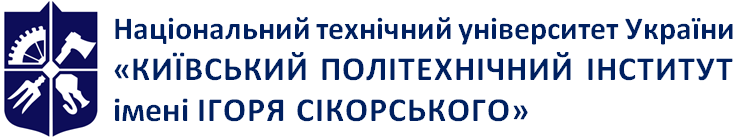 Кафедра інформаційного, господарського та адміністративного праваТеорія та практика доказування в кримінальному провадженніРобоча програма навчальної дисципліни (Силабус)Теорія та практика доказування в кримінальному провадженніРобоча програма навчальної дисципліни (Силабус)Теорія та практика доказування в кримінальному провадженніРобоча програма навчальної дисципліни (Силабус)Рівень вищої освітиДругий (магістерський) Галузь знань08 ПравоСпеціальність081 Право Освітня програмаГосподарське та адміністративне право і процесСтатус дисципліниВибірковаФорма навчанняОчна (денна)/заочнаРік підготовки, семестр1 курс, весняний семестрОбсяг дисципліни4 кредити ЄКТС (120 годин), в тому числі денна форма навчання: лекції – 18 год., практичні (семінарські) заняття – 36 год., самостійна робота – 66 год; заочна форма навчання - лекції – 8 год., практичні (семінарські) заняття – 12 год., самостійна робота – 100 год.Семестровий контроль/ контрольні заходиЗалік/МКР(ДКР)Розклад занятьhttps://schedule.kpi.uaМова викладанняУкраїнськаІнформація про 
керівника курсу / викладачів Лектор та  викладач практичних занять: кандидат юридичних наук, старший викладач кафедри інформаційного, господарського та адміністративного права ім. Ігоря Сікорського Дехтярьов Євген Валентиновичзасоби зв’язку: +380954290051, e-mail: e.dehtayrev@gmail.com    Розміщення курсу Посилання на дистанційний курс (платформа дистанційного навчання Сікорський):  https://do.ipo.kpi.ua/login/index.phpНазви темВсьогоЛекційПрактичні (семінарські)СРСТема 1. Загальні засади теорії доказів. 13229Тема 2. Предмет доказування та його межі.13229Тема 3. Поняття, властивості доказів.15249Тема 4. Класифікація доказів.15249Тема 5. Суб’єкти кримінального процесуального доказування.15249Тема 6. Процес доказування. Презумпції та преюдиції в доказуванні.15249Тема 7. Характеристика процесуальних джерел доказів у кримінальному провадженні.  12264Тема 8. Визнання доказів недопустимими в кримінальному провадженні.14464Модульна контрольна робота4-22Залік4-22Всього120183666Назви темВсьогоЛекційПрактичні (семінарські)СРСТема 1. Загальні засади теорії доказів. 142111Тема 2. Предмет доказування та його межі.142111Тема 3. Поняття, властивості доказів.14113Тема 4. Класифікація доказів.1313Тема 5. Суб’єкти кримінального процесуального доказування.1313Тема 6. Процес доказування. Презумпції та преюдиції в доказуванні.14113Тема 7. Характеристика процесуальних джерел доказів у кримінальному провадженні.  152211Тема 8. Визнання доказів недопустимими в кримінальному провадженні.152211Домашня контрольна робота4-22Залік4-22Всього120812100№ з/пКонтрольний захід оцінюванняВаговий балКіл-тьВсього1.Робота на практичних (семінарських) заняттях (участь в дискусіях, виступах, обговореннях, відповіді на запитання)416642.Вирішення задач6163.Індивідуальне завдання 6164.Модульна контрольна робота12224Всього100Заохочувальні балиЗаохочувальні балиКритерійВаговий балУчасть у факультетських, інститутських олімпіадах з навчальних дисциплін, участь у конкурсах робіт та або інших заходах та/або конкурсах (за тематикою навчальної дисципліни)3 балиПідготовка оглядів наукових праць, тез до науково-практичної  конференції, наукових статей та інших наукових робіт (за тематикою навчальної дисципліни)5 балівПроходження онлайн-курсів із наданням підтверджувальних сертифікатів за тематикою  курсу3 бали№ з/пКонтрольний захід оцінюванняВаговий балКіл-тьВсього1.Робота на практичних заняттях 36182.Експрес контроль 105503.Домашня контрольна робота 32132Всього:Всього:Всього:Всього:100Рейтингові бали, RDОцінка зауніверситетською шкалою95 … 100Відмінно85 … 94Дуже добре75 …. 84Добре65 … 74Задовільно60 … 64ДостатньоМенше 60НезадовільноНе виконані умови допуску Не допущено